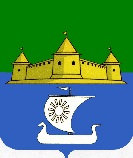 МУНИЦИПАЛЬНОЕ ОБРАЗОВАНИЕ«МОРОЗОВСКОЕ ГОРОДСКОЕ ПОСЕЛЕНИЕ ВСЕВОЛОЖСКОГО МУНИЦИПАЛЬНОГО РАЙОНА ЛЕНИНГРАДСКОЙ ОБЛАСТИ»ГЛАВАП О С Т А Н О В Л Е Н И Еот 26 февраля 2018 года № 3	В соответствии с Федеральным законом от   06.10.2003 г. № 131-ФЗ «Об общих принципах  организации  местного самоуправления в РФ»,   Градостроительным кодексом  РФ, Уставом муниципального образования «Морозовское городское поселение Всеволожского муниципального района Ленинградской области», утвержденным Решением Совета депутатов муниципального образования «Морозовское городское поселение Всеволожского муниципального района Ленинградской области» 
№ 19 от « 25» ноября 2005 года, Постановлением Совета депутатов от 30 октября 2014 года №38 «Об утверждении Порядка организации и проведения на территории муниципального образования «Морозовское городское поселение 
Всеволожского муниципального района Ленинградской области» публичных слушаний по проекту правил землепользования и застройки территории муниципального образования  «Морозовское городское поселение Всеволожского муниципального района Ленинградской области», в том числе по внесению изменений в правила землепользования и застройки»ПОСТАНОВЛЯЮ:1.Назначить публичные слушания по проекту планировки территории объекта капитального строительства «Распределительного газопровода низкого давления к 32 жилым домам в дер. Шереметьевка МО «Морозовское городское поселение Всеволожского муниципального района Ленинградской области» с проектом межевания.2.Администрации МО «Морозовское городское поселение Всеволожского муниципального района Ленинградской области» обеспечить проведение публичных слушаний по проекту планировки территории объекта капитального строительства «Распределительного газопровода низкого давления к 32 жилым домам в дер. Шереметьевка муниципального образования «Морозовское городское поселение Всеволожского муниципального района Ленинградской области» с проектом межевания.3.	Установить:3.1.  Публичные слушания по проекту планировки территории объекта капитального строительства «Распределительного газопровода низкого давления к 32 жилым домам в дер. Шереметьевка муниципального образования «Морозовское городское поселение Всеволожского муниципального района Ленинградской области»  с проектом межевания проводятся с участием граждан, проживающих на территории, применительно к которой осуществляется подготовка проекта ее планировки и проекта ее межевания, правообладателей земельных участков и объектов капитального строительства, расположенных на указанной территории, лиц, законные интересы которых могут быть нарушены в связи с реализацией таких проектов.	3.2. Дату, время и место проведения публичных слушаний по проекту планировки территории объекта капитального строительства «Распределительного газопровода низкого давления к 32 жилым домам в дер. Шереметьевка МО «Морозовское городское поселение Всеволожского муниципального района Ленинградской области» с проектом межевания  – 15 марта 2018 г. в 17 ч.30 мин. в помещении зрительного зала МКУ «ДК им. Н.М. Чекалова», по адресу: пл. Культуры, д. 3.4.Замечания и предложения по вынесенному на публичные слушания проекту планировки территории объекта капитального строительства «Распределительного газопровода низкого давления к 32 жилым домам в дер. Шереметьевка муниципального образования «Морозовское городское поселение Всеволожского муниципального района Ленинградской области»  с проектом межевания могут быть представлены заинтересованными лицами в письменной форме в комиссию, по адресу: г.п.им.Морозова, Всеволожский район, Ленинградская область, ул.Спорта, д.5. каб.№2, с момента публикации информации в газете «Ладожские новости» по 14 марта 2018 года, с 09 ч.00 мин. до 17 ч 00 мин.5.Поручить администрации муниципального образования «Морозовское городское поселение Всеволожского муниципального района Ленинградской области» опубликовать настоящее постановление, информацию о проведении публичных слушаний в газете «Ладожские новости» и разместить на сайте муниципального образования «Морозовское городское поселение Всеволожского муниципального района Ленинградской области» в сети Интернет, www http://www.adminmgp.ru.6.Контроль исполнения настоящего постановления возложить на главу администрации муниципального образования «Морозовское городское поселение Всеволожского муниципального района Ленинградской области» Стрекаловского А.А.Глава муниципального образования 				Е.Б. ЕрмаковаО назначении публичных слушаний по проекту планировки территории объекта капитального строительства «Распределительного газопровода низкого давления к 32 жилым домам в дер. Шереметьевка муниципального образования «Морозовское городское поселение Всеволожского муниципального района Ленинградской области» с проектом межевания